ព្រះរាជាណាចក្រកម្ពុជាជាតិ សាសនា ព្រះមហាក្សត្រ6ពាក្យសុំអាជ្ញាបណ្ណហ្រេ្វកង់ស៍វិទ្យុផ្តល់សេវាទូរស័ព្ទចល័ត អចល័តឥតខ្សែ6ឈ្មោះអ្នកស្នើសុំ (Name of Applicant) : ................................................... ជាអក្សរឡាតាំង	ភេទប្រុស(Male) ស្រី(Female) សញ្ជាតិ (Nationality) : ........................	ថ្ងៃខែឆ្នាំកំណើត(Date of Birth):​	មុខងារ/តួនាទី(Occupation): 	អត្តសញ្ញាណបណ្ណ ឬលិខិតឆ្លងដែន (ID. Card or Passport No.): 	អាសយដ្ឋាន(Address):	ទូរស័ព្ទ(Phone): ............................. ទូរសារ(Fax): ......................... អ៊ីមែល(E-mail):	។សូមគោរពជូនឯកឧត្តម ប្រធាននិយ័តករទូរគមនាគមន៍កម្ពុជាកម្មវត្ថុ ៖   សំណើសុំអាជ្ញាបណ្ណហ្រេ្វកង់ស៍វិទ្យុសម្រាប់ផ្តល់សេវាទូរស័ព្ទចល័ត អចល័តឥតខ្សែ ចំនួន…………..គ្រឿងយោង ៖ - លក្ខណ:ភិនភាគនៃបរិក្ខារវិទ្យុ BTS (R.06) ចំនួន............................ច្បាប់។....................................................................................................................................………………...................។   សេចក្តីដូចមានចែងក្នុងកម្មវត្ថុ និងយោងខាងលើ ខ្ញុំមានកិត្តិយសសូមគោរពជម្រាបជូនឯកឧត្តមប្រធានមេត្តជ្រាបថាដោយមានតម្រូវការចាំបាច់ក្នុងការប្រើប្រាស់ហ្វ្រេកង់ស៍វិទ្យុសម្រាប់ដំណើរការស្ថានីយវិទ្យុ  BTS   ផ្តល់សេវាទូរស័ព្ទ  ចល័ត  អចល័តឥតខ្សែ  ដើម្បីឲ្យការប្រើប្រាស់ហ្វ្រេកង់ស៍វិទ្យុទាំងនេះត្រឹមត្រូវតាមច្បាប់ស្តីពីទូរគមនាគមន៍ផងនោះ សូមឯកឧត្តមប្រធានមេត្តាអនុញ្ញាតផ្តល់អាជ្ញាបណ្ណហ្រេ្វកង់ស៍វិទ្យុសម្រាប់ដំណើរការវិទ្យុ BTS ចំនួន...........គ្រឿង ដែលមានលក្ខណៈភិនភាគនៃបរិក្ខារវិទ្យុ និងឯកសារពាក់ព័ន្ឋភ្ជាប់មកជាមួយ។	  អាស្រ័យហេតុដូចបានជម្រាបជូនខាងលើ សូមឯកឧត្តមប្រធានមេត្តាពិនិត្យ និងសម្រេចដោយក្តីអនុគ្រោះ។	  សូមឯកឧត្តមប្រធាន មេត្តាទទួលនូវការគោរពដ៏ខ្ពង់ខ្ពស់ អំពីខ្ញុំ៕រាជធានីភ្នំពេញ ថៃ្ងទី               ខែ                  ឆ្នាំ២០......ហត្ថលេខា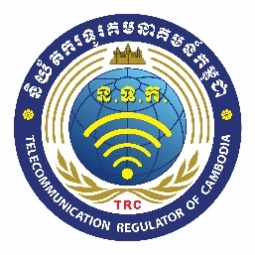 លក្ខណ:ភិនភាគនៃបរិក្ខារវិទ្យុ ផ្តល់សេវាទូរស័ព្ទចល័ត អចល័តឥតខ្សែRADIO EQUIPMENT CHARACTERISTICS FOR MOBILE CELLULAR-FIXED OPERATION6១. អ្នកដាក់ពាក្យសុំ (Applicant)១.‌​១​	ឈ្មោះអង្គភាព/ក្រុមហ៊ុន (Name of entity/company):……………………………..……………………………………………………………      ………………………………………………………………………………………………………………………………………………..........…………………១.២	អាសយដ្ឋាន (Address): ……………………………………………..………………………………………….…………………………………………… ……………………………………………………………………………..……………………………………………………………………………..……………១.៣	ទូរស័ព្ទ (Phone) ………………………………………………………..…  ទូរសារ (Fax)…………...…………………………………………………… 	អ៊ីម៉ែល(E-mail):…………………………………..………………………………………………………………………………..…………………………….១.៤	អ្នកទទួលខុសត្រូវ (Responsible Person)…………………..…………………………………………………………………………….……………១.៥	អត្តសញ្ញាណបណ្ណ ឬលិខិតឆ្លងដែន (ID. Card or Passport No.)…….…..…………………………………….…………………………….១.៦	តួនាទី (Position)  ……………………………………………………………………………………………………………………………………………….១.៧	ទីតាំងស្ថានីយផ្សាយ-ទទួល (Site of Transmitter- Receiver Station)………………………………………………………………….… …………………………………………………………………………………………………………………………………………………..……………………..រយៈទទឹង (Latitude)………………………………….………………រយៈបណ្តោយ (Longitude) ………………..…………………………….២. បរិក្ខារផ្សាយ/ទទួល (Transceiver)២.១	វិទ្យុម៉ាក (Brand Name)………………………………………………….…ម៉ូដែល (Model)……………..…………………………………………..២.២	លេខសេរី (Serial No.)……………………………………..……  ប្រទេសផលិត (Country of Manufacturer)……………….…………..២.៣	ចំនួនស្ថានីយ (Number of Base station)……………………………………………………………………………………………….………………២.៤	ជួរហ្វ្រេកង់ស៍ (Frequency Range) ពី(From)……………………………..………………ដល់(To)……………….……………………………..២.៥	ចន្លោះពី Tx ទៅ Rx (Tx to Rx Separation) …………………………………..………………………………………………………………………..២.៦	ហ្វ្រេកង់ស៍នាំ (Carrier Frequency )………………………………………………………………………………………………………………………២.៧	ម៉ូដែលអង់តែន (Antenna Model) ………………………………………………..……ប្រភេទ (Type)……………………………………………២.៨	មេគុណអង់តែន (Antenna Gain) ……………..…..………dBi or ………….………..dBd ,            Cable Loss …………………….dB២.៩	ប៉ូលកម្មនៃអង់តែន (Antenna polarization) …………………………….………អាស៊ីម៉ុត (Azimuth)………………………………………២.១០	កម្ពស់បង្គោលអង់តែនគិតពីផ្ទៃដី (Height of Antenna tower above ground level)   ……….………………….……………………២.១១	អត្រាទិន្នន័យ (Data Rate) Upload………………………………………………………Download………………………………………………..បញ្ជាក់	៖	ការបំភ្លឺ ឬក្លែងបន្លំដោយដាក់ជំនួស ឬកែប្រែសេវា និង/ឬភិនភាគបរិក្ខារផ្សាយ/ទទួល អ្នកដាក់ពាក្យសុំត្រូវទទួល​ទោសតាមច្បាប់ស្តីពីទូរគមនាគមន៍ និងបទប្បញ្ញត្តិផ្សេងៗទៀតដែលពាក់ព័ន្ធជាធរមាន។……………. ថ្ងៃទី..................ខែ………………..ឆ្នាំ២០………… ……………ថ្ងៃទី…………ខែ…………ឆ្នាំ២០……                                               ហត្ថលេខាអ្នកដាក់ពាក្យសុំ (Application's Signature)                    ភ្នាក់ងារត្រួតពិនិត្យ 